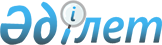 Қызметін тексеру нәтижелері бойынша анықталған бұзушылықтар үшін шеттетілген алдыңғы әкімшінің осы бұзушылықтарын, әкімшінің қызметін камералдық бақылау нәтижелері бойынша аңықталған бұзушылықтарды жою туралы хабарламаларды жіберу, әкімшінің қызметін камералдық бақылау нәтижелері бойынша анықталған бұзушылықтарды жою туралы хабарламаның орындалуы туралы есепті беру қағидаларын, сондай-ақ қызметін тексеру нәтижелері бойынша анықталған бұзушылықтар үшін шеттетілген алдыңғы әкімшінің осы бұзушылықтарын, әкімшінің қызметін камералдық бақылау нәтижелері бойынша аңықталған бұзушылықтарды жою туралы хабарламалардың, әкімшінің қызметін камералдық бақылау нәтижелері бойынша анықталған бұзушылықтарды жою туралы хабарламаның орындалуы туралы есептің нысандарын бекіту туралы
					
			Күшін жойған
			
			
		
					Қазақстан Республикасы Қаржы министрінің 2015 жылғы 26 ақпандағы № 132 бұйрығы. Қазақстан Республикасының Әділет министрлігінде 2015 жылы 1 сәуірде № 10608 тіркелді. Күші жойылды - Қазақстан Республикасы Премьер-Министрінің Бірінші орынбасары - Қазақстан Республикасы Қаржы министрінің 2020 жылғы 8 сәуірдегі № 368 бұйрығымен ( алғашқы ресми жарияланған күнінен кейін күнтізбелік он күн өткен соң қолданысқа енгізіледі)
      Ескерту. Күші жойылды - ҚР Премьер-Министрінің Бірінші орынбасары - ҚР Қаржы министрінің 08.04.2020 № 368 бұйрығымен (алғашқы ресми жарияланған күнінен кейін күнтізбелік он күн өткен соң қолданысқа енгізіледі).

      Ескерту. Бұйрықтың тақырыбы жаңа редакцияда – ҚР Қаржы министрінің 14.11.2017 № 668 (алғашқы ресми жарияланған күнінен кейін күнтізбелік он күн өткен соң қолданысқа енгізіледі) бұйрығымен.
      "Оңалту және банкроттық туралы" 2014 жылғы 7 наурыздағы Қазақстан Республикасының Заңы 20-бабының 2-тармағына сәйкес БҰЙЫРАМЫН:
      1. Қоса беріліп отырған:
      1) осы бұйрыққа 1-қосымшаға сәйкес Қызметін тексеру нәтижелері бойынша анықталған бұзушылықтар үшін шеттетілген алдыңғы әкімшінің осы бұзушылықтарын жою туралы хабарламаларды жіберу қағидалары;
      2) осы бұйрыққа 2-қосымшаға сәйкес қызметін тексеру нәтижелері бойынша анықталған бұзушылықтар үшін шеттетілген алдыңғы әкімшінің осы бұзушылықтарын жою туралы хабарламаның нысаны;
      3) осы бұйрыққа 3-қосымшаға сәйкес Әкімшінің қызметін камералдық бақылау нәтижелері бойынша анықталған бұзушылықтарды жою туралы хабарламаларды жіберу қағидалары;
      4) осы бұйрыққа 4-қосымшаға сәйкес әкімшінің қызметін камералдық бақылау нәтижелері бойынша анықталған бұзушылықтарды жою туралы хабарламаның нысаны;
      5) осы бұйрыққа 5-қосымшаға сәйкес Әкімшінің қызметін камералдық бақылау нәтижелері бойынша анықталған бұзушылықтарды жою туралы хабарламаның орындалуы туралы есепті беру қағидалары;
      6) осы бұйрыққа 6-қосымшаға сәйкес әкімшінің қызметін камералдық бақылау нәтижелері бойынша анықталған бұзушылықтарды жою туралы хабарламаның орындалуы туралы есептің нысаны бекітілсін.
      2. Қазақстан Республикасы Қаржы министрлігінің Мемлекеттік кірістер комитеті (Д.Е. Ерғожин) заңнамада белгіленген тәртіппен:
      1) осы бұйрықты Қазақстан Республикасының Әділет министрлігінде мемлекеттік тіркелуін;
      2) осы бұйрықтың мемлекеттік тіркелуден өткеннен кейін күнтізбелік он күн ішінде оны мерзімді баспа басылымдарына және "Әділет" ақпараттық-құқықтық жүйесіне ресми жариялауға жіберуді;
      3) осы бұйрықты Қазақстан Республикасы Қаржы министрлігінің ресми интернет-ресурсында жариялауды қамтамасыз етсін.
      3. Осы бұйрық алғашқы ресми жарияланған күнінен кейін он күнтізбелік күн ішінде қолданысқа енгізіледі. Қызметін тексеру нәтижелері бойынша анықталған бұзушылықтар үшін шеттетілген алдыңғы әкімшінің осы бұзушылықтарын жою туралы хабарламаларды жіберу қағидалары 1. Жалпы ережелер
      1. Осы Қызметін тексеру нәтижелері бойынша анықталған бұзушылықтар үшін шеттетілген алдыңғы әкімшінің осы бұзушылықтарын жою туралы хабарламаларды жіберу қағидалары "Оңалту және банкроттық туралы" 2014 жылғы 7 наурыздағы Қазақстан Республикасының  Заңына сәйкес әзірленді және қызметін тексеру нәтижелері бойынша анықталған бұзушылықтар үшін шеттетілген алдыңғы уақытша әкімшінің, оңалтуды, уақытша және банкроттықты басқарушылардың (бұдан әрі – әкімші) осы бұзушылықтарын жою туралы хабарламаларды жіберудің бірыңғай тәртібін айқындайды. 2. Хабарламаларды жіберу тәртібі және мерзімдері
      2. Әкімші қызметінің банкроттық рәсімі мен оңалту рәсімінің өткізілуін тексеру нәтижелері бойынша бұзушылықтар анықталған жағдайда, оңалту және банкроттық саласындағы уәкілетті орган (бұдан әрі – уәкілетті орган) қызметін тексеру нәтижелері бойынша анықталған бұзушылықтар үшін шеттетілген алдыңғы әкімшінің осы бұзушылықтарын жою туралы хабарламаны ресімдейді.
      Қызметін тексеру нәтижелері бойынша анықталған бұзушылықтар үшін шеттетілген алдыңғы әкімшінің осы бұзушылықтарын жою туралы хабарлама мемлекеттік немесе орыс тілінде екі данада толтырылады, оларға уәкілетті орган басшының орынбасары қол қойып, мөрмен куәландырады.
      Қызметін тексеру нәтижелері бойынша анықталған бұзушылықтар үшін шеттетілген алдыңғы әкімшінің осы бұзушылықтарын жою туралы хабарлама Тексеру нәтижелері бойынша хабарламаларды тіркеу журналында тіркеледі, ол нөмірленеді, тігіледі, уәкілетті орган басшысының қолымен және мөрмен бекітіледі.
      Тексеру нәтижелері бойынша хабарламаларды тіркеу журналында мынадай мәліметтер қамтылады:
      1) реттік нөмірі;
      2) хабарламаның тіркелген күні;
      3) әкімшінің тегі, аты, әкесінің аты (бар болса);
      4) әкімшінің ЖСН;
      5) борышкердің тегі, аты, әкесінің аты (бар болса) немесе атауы;
      6) борышкердің ЖСН/БСН;
      7) рәсімнің түрі;
      8) тексеру актісінің нөмірі мен күні;
      9) табыс ету тәсілі;
      10) алынған күні;
      11) орындалған күні.
      Қызметін тексеру нәтижелері бойынша анықталған бұзушылықтар үшін шеттетілген алдыңғы әкімшінің осы бұзушылықтарын жою туралы хабарламаның көшірмесі оңалту рәсімін қолдану немесе борышкердi банкрот деп тану туралы шешiм шығарған сотқа жіберіледі.
      3. Қызметін тексеру нәтижелері бойынша анықталған бұзушылықтар үшін шеттетілген алдыңғы әкімшінің осы бұзушылықтарын жою туралы хабарлама жаңадан тағайындалған әкімшіге қолын қойдыра отырып, жеке өзіне немесе жөнелту мен алу фактісін растайтын өзге де тәсілмен беріледі.
      Бұл ретте төменде тізбеленген тәсілдердің бірі арқылы жіберілген қызметін тексеру нәтижелері бойынша анықталған бұзушылықтар үшін шеттетілген алдыңғы әкімшінің осы бұзушылықтарын жою туралы хабарлама әкімшіге мынадай жағдайларда:
      1) қолма-қол – әкімшінің алғаны туралы белгі қойған күнінен бастап;
      2) электрондық тәсілмен – әкімшіні уәкілетті органда тіркеу (қайта тіркеу) кезінде әкімшінің өтініште көрсетілген электрондық мекенжайына уәкілетті орган жөнелткен күннен бастап берілген болып есептеледі.
      4. Қызметін тексеру нәтижелері бойынша анықталған бұзушылықтар үшін шеттетілген алдыңғы әкімшінің осы бұзушылықтарын жою туралы хабарлама жаңа әкімші тағайындалған күннен кейінгі күннен бастап бес жұмыс күні ішінде жіберілуге тиіс. Қызметін тексеру нәтижелері бойынша анықталған бұзушылықтар үшін шеттетілген алдыңғы әкімшінің осы бұзушылықтарын жою туралы хабарлама
      Ескерту. 2-қосымша жаңа редакцияда – ҚР Қаржы министрінің 14.11.2017 № 668 (алғашқы ресми жарияланған күнінен кейін күнтізбелік он күн өткен соң қолданысқа енгізіледі) бұйрығымен.
      20__ жылғы "___" __________                               №_________
      ________________________________________________________________________________
       (уәкілетті органның атауы )
      "Оңалту және банкроттық туралы" 2014 жылғы 7 наурыздағы Қазақстан Республикасы 
      Заңының 20-бабы  1-тармағының 1) тармақшасына сәйкес және тексеру нәтижелері туралы 
      20__ жылғы "____" ____________ №____ актінің негізінде "Оңалту және банкроттық туралы" 
      2014 жылғы 7 наурыздағы Қазақстан Республикасының Заңына сәйкес рәсімді жүзеге 
      асыратын _______________________________________________________________ қатысты
       (борышкердің тегі, аты, әкесінің аты (бар болса) немесе атауы)
      Сізді, _____________________________________________________________________ 
      (уақытша әкімшінің, оңалтуды, уақытша және банкроттықты басқарушылардың тегі, 
                              аты, әкесінің аты (бар болса), ЖСН)
      ________________________________________________________________________________
      Борышкердің ЖСН/БСН: ____________________________________________________
      борышкердің мекенжайы: ___________________________________________________
       (индексі, облыс, қала, мекенжайы)
      Рәсім түрі: _______________________________________________________________
      20__жылғы "___" ____ №___ тексеру нәтижелері бойынша анықталған бұзушылықтар 
      туралы__________________________________________________________________________
      ___________________________________________________________________ хабардар етеді.
      (оңалту және банкроттық туралы заңнаманың нормаларын бұзушылықтар)
      Уақытша әкімші, оңалтуды, уақытша және банкроттықты басқарушылар 
      хабарламаларды орындауды хабарлама табыс етілген (алынған) күннен кейінгі күннен бастап 
      жиырма жұмыс күні ішінде хабарламада көрсетілген бұзушылықтарды жою, сондай-ақ 
      уәкілетті органға хабарламаның орындалғаны туралы есепті беру арқылы жүзеге асырады.
      2015 жылғы 29 қазандағы Қазақстан Республикасының Кәсіпкерлік Кодексі 157-бабының 1-тармағына сәйкес бақылауды және қадағалауды жүзеге асыру кезiнде тексерілетін 
      субъектiлердiң құқықтары мен заңды мүдделерi бұзылған жағдайда тексерілетін субъектi 
      тиісті бақылау және қадағалау органының және (немесе) лауазымды адамның шешімдеріне, 
      iс-әрекеттерiне (әрекетсiздiгiне) Қазақстан Республикасының заңнамасында белгiленген 
      тәртiппен жоғары тұрған мемлекеттiк органға не сотқа шағымдануға құқылы.
      Қосымша: анықталған бұзушылықтардың сипаттамасы ____ парақта.
      Уәкілетті органның басшысы (басшының орынбасары): 
      ________________________________________________________________________________
      (тегі, аты, әкесінің аты (бар болса), қолы, мөрі)
      Хабарламаны алды: ___________________________________________________ 
      ______________________________________________________________________________
      (Уақытша әкімшінің, оңалтуды, уақытша және банкроттықты басқарушылардың тегі,
      аты, әкесінің аты (бар болса), күні, қолы)
      Хабарлама әкімшіге берілді: _________________________________________________
      ________________________________________________________________________________
       (уәкілетті органның лауазымды адамының тегі, аты, әкесінің аты (бар болса), күні, қолы)
      Хабарлама әкімшіге жіберілді: _______________________________________________
      ______________________________________________________________________________
       (жіберілгенін және (немесе) алынғанын дәлелдейтін құжат) Әкімшінің қызметін камералдық бақылау нәтижелері бойынша бұзушылықтарды жою туралы хабарламаларды жіберу қағидалары 1. Жалпы ережелер
      1. Осы Әкімшінің қызметін камералдық бақылау нәтижелері бойынша бұзушылықтарды жою туралы хабарламаларды жіберу қағидалары "Оңалту және банкроттық туралы" 2014 жылғы 7 наурыздағы Қазақстан Республикасының  Заңын іске асыру мақсатында әзірленді және уақытша әкімшінің, оңалтуды, уақытша және банкроттықты басқарушылардың (бұдан әрі – әкімші) қызметін камералдық бақылау нәтижелері бойынша бұзушылықтарды жою туралы хабарламаларды жіберудің бірыңғай тәртібін белгілейді. 2. Хабарламаларды жіберу тәртібі және мерзімдері
      2. Әкімші қызметінің банкроттық рәсімі мен оңалту рәсімінің өткізілуін камералдық бақылау нәтижелері бойынша бұзушылықтар анықталған жағдайда, оңалту және банкроттық саласындағы  уәкілетті орган (бұдан әрі – уәкілетті орган) әкімшінің қызметін  камералдық бақылау нәтижелері бойынша бұзушылықтарды жою туралы хабарламаны ресімдейді.
      Әкімшінің қызметін камералдық бақылау нәтижелері бойынша бұзушылықтарды жою туралы хабарлама мемлекеттік немесе орыс тілінде екі данада толтырылады, оларға уәкілетті орган басшының орынбасары қол қойып, мөрмен куәландырады.
      Әкімшінің қызметін камералдық бақылау нәтижелері бойынша бұзушылықтарды жою туралы хабарлама Камералдық бақылау нәтижелері бойынша хабарламаларды тіркеу журналында тіркеледі, ол нөмірленеді, тігіледі, уәкілетті орган басшысының қолымен және мөрмен бекітіледі.
      Камералдық бақылау нәтижелері бойынша хабарламаларды тіркеу журналында мынадай мәліметтер қамтылады:
      1) реттік нөмірі;
      2) хабарламаның тіркелген күні;
      3) әкімшінің тегі, аты, әкесінің аты (бар болса);
      4) әкімшінің ЖСН;
      5) борышкердің тегі, аты, әкесінің аты (бар болса) немесе атауы;
      6) борышкердің ЖСН/БСН;
      7) рәсім түрі;
      8) кезеңі;
      9) оңалту және банкроттық туралы заңнаманың нормаларын бұзушылық;
      10) табыс ету тәсілі;
      11) алынған күні;
      12) орындалған күні.
      Әкімшінің қызметін камералдық бақылау нәтижелері бойынша бұзушылықтарды жою туралы хабарламаның көшірмесі оңалту рәсімін қолдану немесе борышкердi банкрот деп тану туралы шешiм шығарған сотқа жіберіледі.
      3. Әкімшінің қызметін камералдық бақылау нәтижелері бойынша бұзушылықтарды жою туралы хабарлама жаңадан тағайындалған әкімшіге қолын қойдыра отырып, жеке өзіне немесе жөнелту мен алу фактісін растайтын өзге де тәсілмен беріледі.
      Бұл ретте төменде тізбеленген тәсілдердің бірі арқылы жіберілген әкімшінің қызметін камералдық бақылау нәтижелері бойынша бұзушылықтарды жою туралы хабарлама әкімшіге мынадай жағдайларда:
      1) қолма-қол – әкімшінің алғаны туралы белгі қойған күнінен бастап;
      2) электрондық тәсілмен – әкімшіні уәкілетті органда тіркеу (қайта тіркеу) кезінде әкімшінің өтініште көрсетілген электрондық мекенжайына уәкілетті орган жөнелткен күннен бастап берілген болып есептеледі.
      4. Әкімшінің қызметін камералдық бақылау нәтижелері бойынша бұзушылықтарды жою туралы хабарлама жаңа әкімші тағайындалған күннен кейінгі күннен бастап бес жұмыс күні ішінде жіберілуге тиіс. Әкімшінің қызметін камералдық бақылау нәтижелері бойынша анықталған 
бұзушылықтарды жою туралы хабарлама     
      Ескерту. 4-қосымша жаңа редакцияда – ҚР Қаржы министрінің 14.11.2017 № 668 (алғашқы ресми жарияланған күнінен кейін күнтізбелік он күн өткен соң қолданысқа енгізіледі) бұйрығымен.
      20__ жылғы "___" __________                                           №______
      ______________________________________________________________________________
       (уәкілетті органның атауы )
      "Оңалту және банкроттық туралы" 2014 жылғы 7 наурыздағы Қазақстан Республикасы 
      Заңының 20-бабы 1-тармағының 2) тармақшасына сәйкес "Оңалту және банкроттық туралы" 
      2014 жылғы 7 наурыздағы Қазақстан Республикасының Заңына сәйкес рәсімді жүзеге 
      асыратын _______________________________________________________________________
      ________________________________________________________________________ қатысты
       (борышкердің тегі, аты, әкесінің аты (бар болса) немесе атауы)
      Сізді, _____________________________________________________________________ 
       (уақытша әкімшінің, оңалтуды, уақытша және банкроттықты басқарушылардың 
                        тегі, аты, әкесінің аты (бар болса), ЖСН)
      ________________________________________________________________________________
      Борышкердің ЖСН/БСН: ____________________________________________________
      борышкердің мекенжайы: ___________________________________________________
       _______________________________________________________________________________
      (индексі, облыс, қала, мекенжайы)
      Рәсім түрі: ___________________________________
      Сізді 20__жылғы "___" _______ бұзушылықтар туралы _________________________ 
      ________________________________________________________________________________
      ________________________________________________________________________________
      ___________________________________________________________________ хабардар етеді.
      (оңалту және банкроттық туралы заңнаманың нормаларын бұзушылықтар)
      Уақытша әкімші, оңалтуды, уақытша және банкроттықты басқарушылар 
      хабарламаларды орындауды хабарлама табыс етілген (алынған) күннен кейінгі күннен бастап 
      жиырма жұмыс күні ішінде хабарламада көрсетілген бұзушылықтарды жою, сондай-ақ 
      уәкілетті органға хабарламаның орындалғаны туралы есепті беру арқылы жүзеге асырады.
      2015 жылғы 29 қазандағы Қазақстан Республикасының Кәсіпкерлік Кодексі 
      бабының 3-тармағы 1) тармақшасына сәйкес тексерудің нәтижесінде және бақылау мен 
      қадағалаудың өзге де нысандарының нәтижелері бойынша анықталған бұзушылықтарды жою 
      туралы нұсқамалардың (қаулылардың, ұсынулардың, хабарламалардың) орындалуын бақылау 
      тексерілетін субъектілерді жоспардан тыс тексеруге негіз болып табылады.
      Қосымша: анықталған бұзушылықтардың сипаттамасы ____ парақта.
      Уәкілетті органның басшысы (басшының орынбасары): ____________________ 
      ______________________________________________________________________________
      (тегі, аты, әкесінің аты (бар болса), қолы, мөрі)
      Хабарламаны алды: ___________________________________________________ 
      ______________________________________________________________________________
      (Уақытша әкімшінің, оңалтуды, уақытша және банкроттықты басқарушылардың тегі, 
      аты, әкесінің аты (бар болса), күні, қолы)
      Хабарлама әкімшіге берілді:____________________________________________ 
      ______________________________________________________________________________
      (уәкілетті органның лауазымды адамының тегі, аты, әкесінің аты (бар болса), күні, қолы)
      Хабарлама әкімшіге жіберілді: ______________________________________________
      _______________________________________________________________________________
       (жіберілгенін және (немесе) алынғанын дәлелдейтін құжат) Әкімшінің қызметін камералдық бақылау нәтижелері бойынша анықталған бұзушылықтарды жою туралы хабарламаның орындалуы туралы есепті беру қағидалары 1. Жалпы ережелер
      1. Осы Әкімшінің қызметін камералдық бақылау нәтижелері бойынша анықталған бұзушылықтарды жою туралы хабарламаның орындалуы туралы есепті беру қағидалары "Оңалту және банкроттық туралы" 2014 жылғы 7 наурыздағы Қазақстан Республикасының  Заңын іске асыру мақсатында әзірленді және уақытша әкімшінің, оңалтуды, уақытша және банкроттықты басқарушылардың (бұдан әрі – әкімші) қызметін камералдық бақылау нәтижелері бойынша анықталған бұзушылықтарды жою туралы хабарламаның орындалуы туралы есепті берудің бірыңғай тәртібін белгілейді. 2. Хабарламаның орындалуы туралы есепті беру тәртібі және мерзімдері
      2. Әкімшінің қызметін камералдық бақылау нәтижелері бойынша анықталған бұзушылықтарды жою туралы хабарламаны әкімші ол ұсынылған күннен кейінгі күннен бастап жиырма жұмыс күні ішінде орындайды.
      3. Әкімшінің қызметін камералдық бақылау нәтижелері бойынша анықталған бұзушылықтарды жою туралы хабарламаның орындалуы туралы есепті оңалту және банкроттық саласындағы  уәкілетті органға (бұдан әрі – уәкілетті орган) ұсына отырып, әкімшінің қызметін камералдық бақылау нәтижелері бойынша бұзушылықтарды жою туралы хабарламада көрсетілген бұзушылықтарды әкімшінің жоюы әкімшінің қызметін камералдық бақылау нәтижелері бойынша бұзушылықтарды жою туралы хабарламаның орындалғаны болып танылады.
      Әкімшінің қызметін камералдық бақылау нәтижелері бойынша анықталған бұзушылықтарды жою туралы хабарламаның орындалуы туралы есептің ұсынылған күні, оны ұсыну тәсіліне қарай:
      1) өзі келу тәртібімен – уәкілетті орган қабылдаған күн;
      2) почта арқылы хабарламасы бар тапсырыс хатпен – почта немесе өзге де байланыс ұйымының қабылдағаны туралы белгісі қойылған күн болып табылады. Әкімшінің қызметін камералдық бақылау нәтижелері бойынша анықталған
бұзушылықтарды жою туралы хабарламаның орындалуы туралы есеп
      Хабарламаның нөмірі және күні: ______________________________________
      Кезеңі: _____________________________________________________________
      Рәсімнің түрі: ______________________________________________________
      Уақытша әкімшінің, оңалтуды, уақытша және банкроттықты басқарушылардың тегі, аты, әкесінің аты (бар болса), ЖСН: ___________
      _____________________________________________________________________
      Борышкердің тегі, аты, әкесінің аты (бар болса) немесе атауы, ЖСН/БСН: _____
      _____________________________________________________________________
      _____________________________________________________________________
      Хабарламаны жіберген мемлекеттік кірістер органның атауы:____________
      ____________________________________________________________________,
      Анықталған және жойылған бұзушылықтар туралы ақпарат: _______________
      _____________________________________________________________________
      ____________________________________________________________________,
            Растайтын құжаттардың көшірмелерін қоса бере отырып, уақытша әкімшінің, оңалтуды, уақытша және банкроттықты басқарушылардың қызметін камералдық бақылау нәтижелері бойынша анықталған бұзушылықтарды жою туралы хабарламада көрсетілген бұзушылықтармен әкімшінің келіспеуі үшін негіз болып табылатын мән-жайлар:
      _____________________________________________________________________
      _____________________________________________________________________
      _____________________________________________________________________
      Қоса берілетін құжаттардың тізбесі: _________________________________
      _____________________________________________________________________
      Уақытша әкімшінің, оңалтуды, уақытша және банкроттықты
      басқарушылардың қолы:________________________________________________
      Есептің тапсырылған күні: 20____ жылғы "___" ______________
					© 2012. Қазақстан Республикасы Әділет министрлігінің «Қазақстан Республикасының Заңнама және құқықтық ақпарат институты» ШЖҚ РМК
				
      Қазақстан Республикасының
Қаржы министрі

Б. Сұлтанов
Қазақстан Республикасы
Қаржы министрінің
2015 жылғы 26 ақпандағы
№ 132 бұйрығына
1-қосымшаҚазақстан Республикасы
Қаржы министрінің
2015 жылғы 26 ақпандағы
№ 132 бұйрығына 
2-қосымшаНысанҚазақстан Республикасы Қаржы министрінің    2015 жылғы 26 ақпандағы№ 132 бұйрығына   3-қосымша      Қазақстан Республикасы
Қаржы министрінің
2015 жылғы 26 ақпандағы 
№ 132 бұйрығына 
4-қосымшаНысанҚазақстан Республикасы
Қаржы министрінің
2015 жылғы 26 ақпандағы
№ 132 бұйрығына5-қосымшаҚазақстан Республикасы
Қаржы министрінің
2015 жылғы 26 ақпандағы
№ 132 бұйрығына6-қосымшаНысан